THE UXBRIDGE SENIOR CENTERDEMENTIA CAREGIVER SUPPORT GROUP 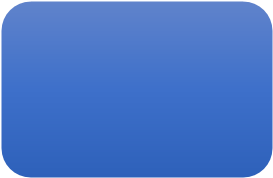 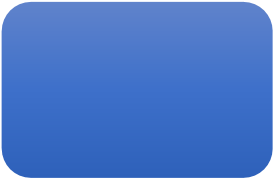 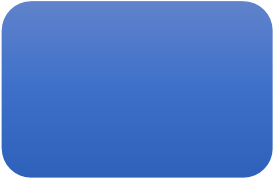 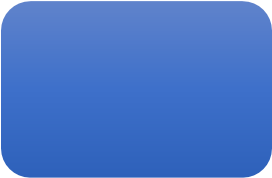 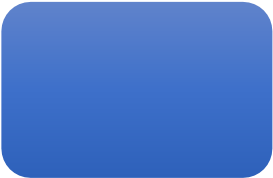 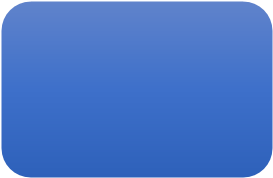 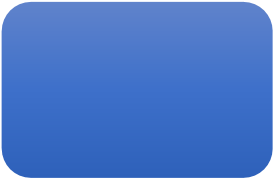 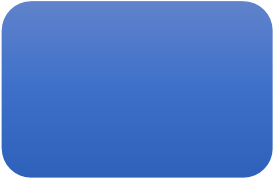 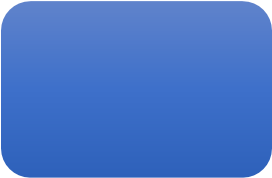 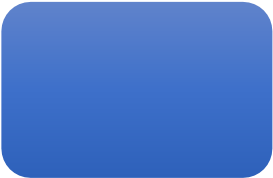 WEDNESDAY, NOVEMBER 13, 2019 1:00PM-2:00PM RSVP REQUIREDCONTACT: LISA BERNARDUXBRIDGE SENIOR CENTER DIRECTOR 	36 S. MAIN STREET, UXBRIDGE508-278-8622     lbernard@uxbridge-ma.gov 